Invitation for 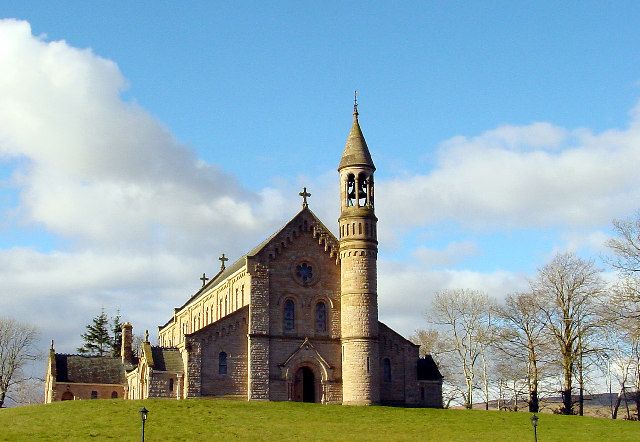 Primary 4 pupilsPrimary 4 Pupils & Parents -You are invited to join Fr. McGinley via the online webcam onSaturday 2nd May 2020 @ 7:30 p.m.to partake in a short service foryour previously arranged First Communion Day.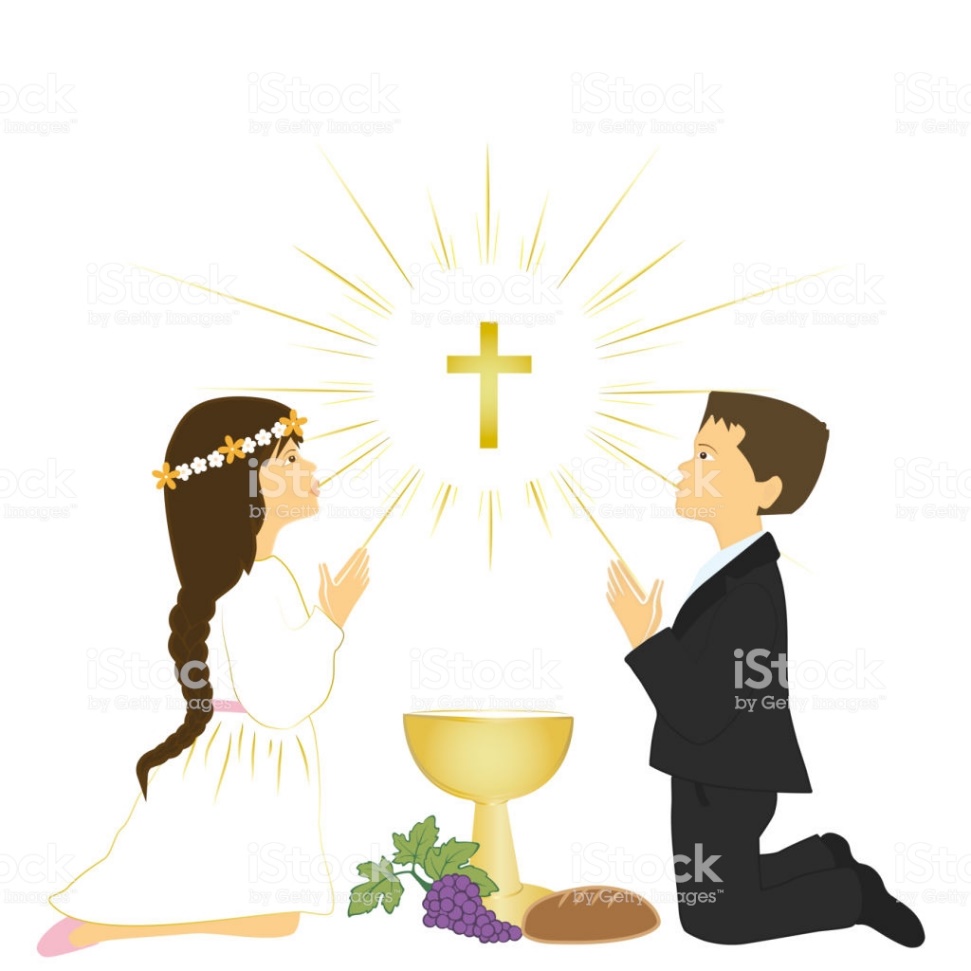 Please log into:mcnmedia.tv/camera/st-michaels-lissan